29th June 2021MEMBERS OF THE FINANCE COMMITTEEDear Sir/Madam,You are summoned to the meeting of the Finance Committee to be held in the Boardroom, Perton Civic Centre on Tuesday 6th July 2021 at 10.00am. 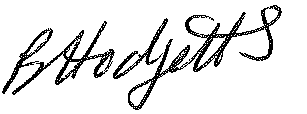 Becky HodgettsClerk to the CouncilAGENDAF10/21 - To receive apologies for AbsenceF11/21 - To receive Declaration of Disclosable Pecuniary and Other Interests from the AgendaF12/21 - To approve requests for Code of Conduct DispensationsF13/21 - To approve minutes of the Finance meeting held on 8th June  2021F14/21 - To approve List of payments for June 2021F15/21 - To review income received for June 2021F16/21 - To review budget to date & approve Virements  F17/21 - To approve reconciliations for Bank accounts and petty cashF18/21 - To approve date and time of next meeting: 7th September 2021 at 10.00am